World War One Model ProjectCanadian History 11Mr. Wilsonmrwilson@staff.ednet.ns.caFor this assignment, you are asked to create a sandbox style model of what a World War One battlefield would have looked like.  This model will follow the same guideline as we used in our recreation of a traditional Acadian village we did at the beginning of the course.  I will provide the same paint we used for the Acadian project.  You all used papier-mâché last time so that is an option…. you are free to use any other materials you wish.You are encouraged to use your creativity to create the model using everyday materials around you each day.  Example:  The dollar store has plenty of cheap toy soldiers that can be painted, twigs could be glued and panted to make machine guns, snapped tree branches could be shattered trees, popsicle sticks could be trench reinforcements, thin metal wire could be barbed wire defenses.  Components you should consider:Show key factors of a World War One battlefield (trenches, No Mans Land, shell craters, machine gun emplacements, soldiers in the tranches and in No Mans Land, flamethrowers, etc.…).With each component, attach a brief description on the model that describes what the component is and how it affected soldiers (small strips of paper are ok).Paint your model.  Research what colour certain elements where (tanks, planes, uniforms, etc.…)Your final model should give the viewer a birds-eye view of what a World War One battlefield would look like.  Make it look as realistic as possible.Be creative.  Show how you can alter everyday items into model pieces.  Example: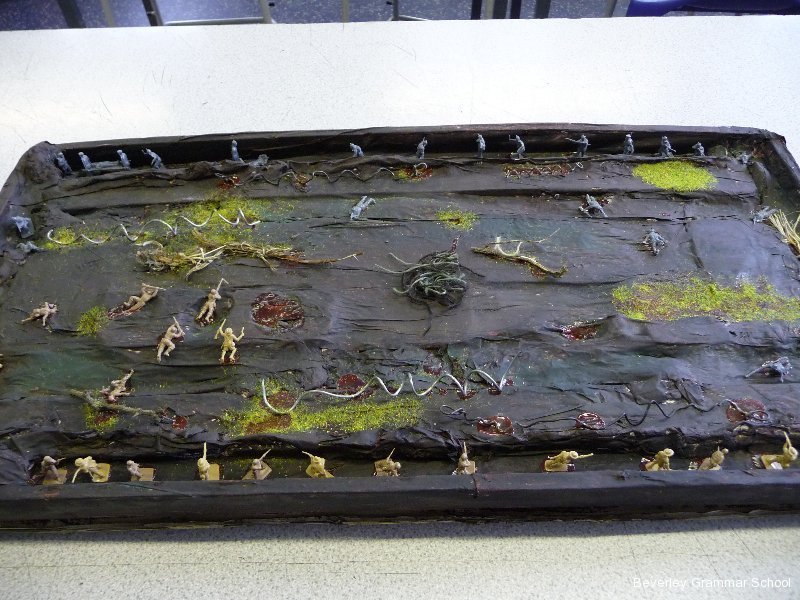 